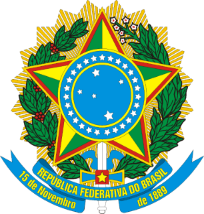 UNIVERSIDADE FEDERAL DO SUL E SUDESTE DO PARÁINSTITUTO DE LINGUÍSTICA, LETRAS E ARTESFACULDADE DE LÍNGUAS ESTRANGEIRAS E TRADUÇÃOPROJETO DE EXTENSÃO AGENDA ACADÊMICA – ATIVIDADES NO CAMPO DE METODOLOGIA CIENTÍFICAFormulário de inscrição – Atividades de junho de 2018Olá! Seja bem-vindo/bem-vinda ao Projeto de Extensão Agenda Acadêmica – Atividades no campo de Metodologia científica.Por favor, preencha este formulário e nos envie o quanto antes.Observações:As atividades do mês de junho de 2018 serão realizadas no período vespertino (14h – 18h);A certificação será enviada via e-mail cadastrado pelo/pela participante;O Projeto de Extensão Agenda Acadêmica – Atividades no campo de Metodologia científica visa atender toda comunidade acadêmica da Unifesspa. Assim, como demandas de outras instituições de ensino superior da região de Marabá (Pará).Dados pessoaisNome completo: não esquecer de preencher esta informação Curso: [    ] Graduação [    ] Pós-Graduação Especifique:Atividade profissional (se houver): Contato (com DDD) e, preferencialmente, whatsapp: AtividadesAtividadesAtividadesMinicurso sobre Projetos de pesquisa14.06.2018[   ]Desenvolvimento e manutenção do currículo Lattes18.06.2018[   ]Normas para trabalhos acadêmicos segundo a ABNT28 e 29.06.2018[   ]